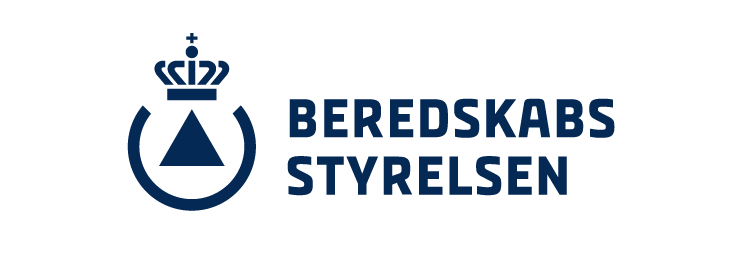 LÆRINGSPLANFORFUNKTIONSBESTEMT EFTERUDDANNELSE AF INDSATSLEDEREVersion 2. – 20231. INDLEDNING	32. FORUDSÆTNINGER	33. FORMÅL	34. LÆRINGSUDBYTTE	35. INDHOLD	46. ARBEJDSFORM/LÆRINGSAKTIVITETER	47. EVALUERING	48. EKSAMEN	49. KURSETS ARBEJDSBELASTNING	410. ANDET	510. STRUKTUREL OVERSIGT	613. LÆRINGSOVERSIGT	71. INDLEDNINGAlle landets kommunale redningsberedskaber er pr. 1. januar 2016 organiseret i 24 nye beredskabsenheder. Som følge af den nye organisering, er der sket ændringer i opga- vesættet for indsatslederen. Eksempelvis medfører større dækningsområder og en deraf øget kompleksitet, nye krav til indsatslederens kompetencer.2. FORUDSÆTNINGER   Kursisten skal have gennemført obligatorisk Uddannelse i Indsatsledelse eller Overgangsuddannelse i Indsatsledelse.3. FORMÅL Formålet med uddannelsen er at vedligeholde og videreudvikle indsatslederens beredskabsmæssige og ledelsesmæssige kompetencer irelation til indsatslederens beredskabsfaglige arbejde på et skadested.4. LÆRINGSUDBYTTEMålet er at deltageren efter endt uddannelse har/kan:Viden:Forståelse for de overordnede ledelsesmæssige forhold og tværfaglige samarbejdsprincipperForståelse for egen organisation og muligheder for ledelsesstøtte og arbejde med egen stabViden om procedurer i relation til udvidet ledelsesstruktur i egen sektorForståelse for hvorledes ens egne beslutninger påvirkes under pres på et skadestedForståelse for forskellige evalueringsformer i relation til opgavenFærdigheder:Identificere og formidle problemstillinger, samt vurdere og formidle løsningsmuligheder vedr. den tekniske og taktiske indsats til den øvrige indsatsledelseVurdere og udvælge ledelsesstrukturen i egen beredskabsenhed i forhold til skadens art, ressourcer og kompetencer (relationsledelse)Vurdere og udvælge lokale muligheder for ledelsesstøtte og procedurer i stabsarbejde i egen sektorAnvende relevant evalueringsform i forhold til situationenKompetencer:Indgå i den tværfaglige indsatsledelse, herunder skabe en fælles opgaveforståelse/løsning ved større og komplekse indsatserPlanlægge og tage ansvar samt skabe og facilitere ledelsesstrukturen i egen sektor ved større og komplekse indsatserTage ansvar for og initiativ til samarbejde med andre sektorfaglige aktører, herunder identificere opgaver for disse.Planlægge og tage ansvar for gennemførelse af evaluering af egen og indsatte styrkers arbejdsopgaver i relation til øvelse og indsats5. INDHOLD EvalueringsværktøjerPlan for læringsaktivitet fra central uddannelseRetningslinjer for indsatsledelseTværfagligt samarbejde i indsatsledelsenSamarbejde med øvrige sektorfaglige aktørerStabsarbejde og ledelsesstøtte i egen sektor6. ARBEJDSFORM/LÆRINGSAKTIVITETER Kurset gennemføres som tilstedeværelseskursus, hvor der veksles mellem teori og praksis. Der er lagt vægt på læringsaktiviteter hvorkursisten kan arbejde med at omsætte teori til praksis. Derudover arbejdes der med kursistens egen refleksion fra central uddannelse.Den uddannelsesansvarlige tilrettelægger og gennemfører øvelserne under hensynstagen til Beredskabsstyrelsens pædagogiske principper:Undervisningen skal være praksisnær og anvendelsesorienteretUndervisningen skal lægge op til samspil og samarbejdeUndervisnignen skal indeholde og udfordre deltagernes refleksionUndervisningen skal involvere og aktivere deltagernePrincipperne er en del af det læringssyn som Beredskabsstyrelsen lægger til grund for uddannelsesvirksomheden.Principperne om læring og undervisning tager udgangspunkt i Forsvarets publikation:http://www.fak.dk/publikationer/Documents/Instrukt%C3%B8rvirke%202016%20NET.pdf?pdfdl=InstruktoervirkeiForsvaret7. EVALUERING  Kursisten tilbydes mundtlig evaluering og feedback i det omfang det er relevant, med henblik på at skabe refleksion hos kursisten, og deraf læring, i relation til viden, færdigheder og kompetencer.8. EKSAMENDer er ikke eksamen på uddannelsen9. KURSETS ARBEJDSBELASTNINGArbejdsbelastning angivet i fx timer/dage.Alle aktiviteter angives i fx timer – fx uddannelses varighed på fire uger kan være fordelt således:10. ANDET Uddannelsen er obligatorisk og skal gennemføres hvert år.Det forudsættes at kursisten forinden deltagelse i uddannelsen er opdateret om ”Retningslinjer for Indsatsledelse” og ”Indsatsledelse på Skadestedet”, plan for risikobaseret dimensionering, lokale procedurer og forholdsordrer i beredskabsenheden, snitflader i relation til beredskabsplaner for kommunerne i beredskabsenhedens dækningsområde samt vejledninger udsendt af centrale myndigheder.Det anbefales at den uddannelsesansvarlige i beredskabsenheden, den operative ledelse og indsatsledergruppen drøfter og aftaler, hvorledes de enkelte indsatslederes læringsplan fra central uddannelse samlet kan implementeres i den decentrale uddannelse samt hvilke læringsbarrierer der evt. skal overvindes for at få fuldt udbytte af det lærte Desuden drøftes hvordan disse udfordringer kan håndteres og hvilke kompetencer, der skal styrke og videreudvikles oven på læringen fra den centrale uddannelse.10. STRUKTUREL OVERSIGT  13. LÆRINGSOVERSIGT- Decentral uddannelseAktivitetArbejdstimer (belastning)Tilstedeværelsestimer12Fjernundervisning0Selvstudie / forberedelse0I alt 12 timerLEKTIONSNR.TIDMIN.EMNEBEMÆRKNING130Velkomst og præsentation af uddannelsesplan for 2018-19Undervisningslokale 1260Evalueringskoncept for egen beredskabsenhedUndervisningslokale 1360Stabsstøtte / ledelsesstøtte.Støtte til ISL BRAND fra egen stab, egen KDOP, egen vagt- centralOperationsrum/Vagtcentral490Virksomhedsbesøg som oplæg til fuldskala øvelseXX risikovirksomhed5240Fuldskalaøvelse på risikovirksomhedXX risikovirksomhed6120Planspil 1 – KlimaindsatsScenarie XX fra RBD7120Planspil 2 - Planspil med baggrund i evaluering efter XX ind- satsUndervisningslokale 2LEKNR+TIDEMNELÆRINGSMÅLEVALUERING HENVISNINGBEMÆRKNINGL130 min.Velkomst og præsentation af uddannel- sesplan 2023Ved lektionens afslutning kan deltageren: Viden:Færdigheder:Kompetencer: Årshjul for vedligeholdel-sesuddannelse af ISLL260 min.Evaluerings- koncept for egen bered- skabsenhedVed lektionens afslutning kan deltageren: Viden:Sammenligne forskellige evalueringsformer i relation til opgavenFærdigheder:Udvælge relevant evalueringsform i forhold til situationen Evaluerings-koncept for XX beredskabsen-hedL360 min.Stabsstøtte / Ledelsesstøtte Støtte til ISL fra egen stab, egen KDOP og egen vagtcentralVed lektionens afslutning kan deltageren: Viden:Redegøre for de overordnede ledelsesmæssige forhold og tværfag- lige samarbejdsprincipperRedegøre for egen organisation og muligheder for ledelsesstøtte og arbejde med egen stabRedegøre for procedurer i relation til udvidet ledelsesstruktur i egen sektorForholde sig til hvorledes ens egene beslutninger påvirkes under pres på et skadestedFærdigheder:Vurdere og udvælge ledelsesstrukturen i egen beredskabsenhed i forhold til skadens art, ressourcer og kompetencer (relationsledelse)Vurdere og udvælge lokale muligheder for ledelsesstøtte og procedurer i stabsarbejde i egen sektorREFIL ”Temahæfte om teknisk ledelse”Kap. 4 i RBD for XX bered-skabsenhedL490 min.Virksomheds- 
besøg på risi- 
kovirksomhedVed lektionens afslutning kan deltageren: Viden:Redegøre for sammenhængen imellem virksomheden og den ekster- ne beredskabsplanRedegøre  for sammenhængen imellem virksomheden, de øvrige myndigheder og beredskabets mødeplanEkstern bered- skabsplan samt mødeplan for risikovirksomhedL5240 min.Fuldskalaøvel- se på risiko- virksomhedVed lektionens afslutning kan deltageren: Viden:Færdigheder:Identificere og formidle problemstillinger, samt vurdere og formidle løsningsmuligheder vedr. den tekniske og taktiske indsats til den øvrige indsatsledelseVurdere og udvælge ledelsesstrukturen i egen beredskabsenhed i forhold til skadens art, ressourcer og kompetencer (relationsledelse)Vurdere og udvælge lokale muligheder for ledelsesstøtte og pro- cedurer i stabsarbejde i egen sektorAnvende relevant evalueringsform i forhold til situationenKompetencer: Tage ansvar og indgå i den tværfaglige indsatsledelse, herunder skabe fælles opgaveforståelse/løsning ved større og komplekse indsatserTage ansvar og facilitere ledelsesstrukturen i egen sektor ved større og komplekse indsatserTage ansvar og initiativ til samarbejde med andre sektor-faglige aktører, herunder identificere opgaver for disse.Tage ansvar og gennemføre evaluering af egen og indsatte styrkers arbejdsopgaver i relation til øvelse og indsatsEkstern bered-skabsplan for risikovirksom-hedenREFIL ”Indsatsledelse på skadeste-det”L6120 min.Planspil 1. Klimaindsats 1Ved lektionens afslutning kan deltageren: Viden:Færdigheder:Kompetencer: REFIL ”Temahæfte om teknisk ledelse”L7 120 minPlanspil 2. Planspil med baggrund i evaluering efter XX indsatsVed lektionens afslutning kan deltageren: Viden:Færdigheder:Identificere og formidle problemstillinger, samt vurdere og formidle løsningsmuligheder vedr. den tekniske og taktiske indsats til den øvrige indsatsledelseVurdere og udvælge ledelsesstrukturen i egen beredskabsenhed iforhold til skadens art, ressourcer og kompetencer (relationsledelse)Vurdere og udvælge lokale muligheder for ledelsesstøtte og pro- cedurer i stabsarbejde i egen sektorAnvende relevant evalueringsform i forhold til situationenKompetencer: Tage ansvar og indgå i den tværfaglige indsatsledelse, herunder skabe en fælles opgaveforståelse/løsning ved større og komplekse indsatserTage ansvar og skabe og facilitere ledelsesstrukturen i egen sektor ved større og komplekse indsatserTage initiativ til og tage ansvar for samarbejde med andre sektor-faglige aktører, herunder identificere opgaver for disse.Planlægge og gennemføre evaluering af egen og indsatte styrkersarbejdsopgaver, i relation til øvelse og indsatsDer givesmundtlig tilba-gemelding.Evalueringsrapport REFIL ”Temahæfte om teknisk ledelse”Ved lektionens afslutning kan deltageren: Viden:Færdigheder:Kompetencer: 